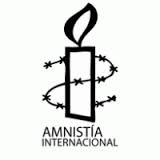 AP Español- Lengua y Cultura				Nombres : _______________________________Los Desafíos  MundialesLa Meta:  Los estudiantes van a investigar una cuestión sobre los problemas del mundo de hoy y crear una lección sobre los desafíos mundiales más graves en el mundo del siglo XXI.   Las lecciones necesitan ser presentadas en español usando fuentes auténticas- escritas y auditivas.  Las presentaciones deben durar por lo menos 15 minutos.  Es importante que enseñes del problema, los efectos a la gente, los origines del problema y unas soluciones posibles. Los Objetivos- Piensa en las cuestiones más graves (e  interesantes para ti) y escribe propuestas para un proyecto incluyendo los enlaces de los sitios web, títulos de los artículos, etc.Dale el plan a la maestra para que ella pueda ponerse de acuerdo con la lección.  Las propuestas son para el 4 de febreroInvestiga la cuestión más- buscando los mejores recursos- artículos, graficas, videos, audios, etc. Tendrán tiempo en clase para preparar.Crea una lección para la clase que incluya un “handout” para  guiarnos por la lección, las fuentes, y para tomar notas.El “handout” para la lección debe incluir una lista de palabras importantes, un guion de la lección, una serie de preguntas y  lugares para apuntes, y una bibliografía de fuentes. La bibliografía debe incluir por lo menos tres fuentes. Sé creativo pero serio con la lección. Prepárate y organízate bien para que no tengas que leer todo y depender de notas completamente. Incluye fuentes auténticas como videos, dibujos animados y gráficas. DiviérteteFechas de presentaciones:3&5 de marzo